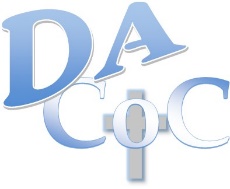 JANUARYJan 27		Sisters’ Outing (Larry’s Catfish House) Jan		Family Enrichment Seminars (TBD)FEBRUARYFeb 17 		Workforce Development Workshop (Education Share Group)Feb 24		Black History Program (Shirley Turner/Education Share Group)MARCHMarch/April       Fitness Classes (Education Share Group)March 18	 Ja'Marcus Davis Scholarship FundraiserMarch 23            ACT PREP (Education Share Group/Mentoring Program)March 29-31	 Mississippi State Lectureship (Jackson, MS)APRILApril 14	Vivian Vaugh Killingsworth Scholarship Fundraiser April 29	Prayer Breakfast (Family Life & Fellowship Share Group)MAYMay 6		Tonya Boone Scholarship FundraiserMay 17		Healthcare Sessions Q & A- (Education Share Group)JUNEJune 1-3	Mississippi State Youth Conference (TBD)	June 23		Teacher’s Retreat (Education Share Group)JULYJuly 9-13	Vacation Bible School (Education Share Group)July 15-16	Church Outing/Youth Summit (Family Life & Fellowship Share Group)July 29		Prayer Breakfast (Family Life & Fellowship Share Group)AUGUSTAug 5                Church Graduation/Youth Conference Recognition (Family Life & Fellowship Share Group)	Aug 7	Back to School Bash (Mentoring Program/Education Share Group)SEPTEMBERSept 1		Financial Literacy and Budgeting Workshops (Education Share Group)Sept 8		Men’s DaySept 9		Senior Citizen’s Day/2nd Sunday Fellowship (Family Life & Fellowship, Visitation Share Groups)Sept 10-13	Gospel Meeting (Evangelism Share Group)Sept 15		20th Annual Ladies’ DaySept 16		Ladies in WhiteSept 30	Prayer Breakfast (Family Life & Fellowship Share Group)OCTOBEROct 6		Unveiling of new buildingOct 7		Teen SummitOct 20		Annual Purity CeremonyOct 25		Verine Burnette Community Health Fair (Deborah Moore)NOVEMBERNov 18		Donation to Kidney Foundation in Memory of Ken RogersDECEMBERDec 15		Sisters’ Luncheon Prepared by BrothersTBD		Sisters' Gathering (Barbara Davis)Dec 23		Church dressed in red (Show your love Sunday)Dec 31		New Year's Eve Program (Ruleville)426 N. Delmar Avenue • Ruleville, MS 38771 • 662-618-6032Bro. Billy C. Moore, Ministering Evangelist